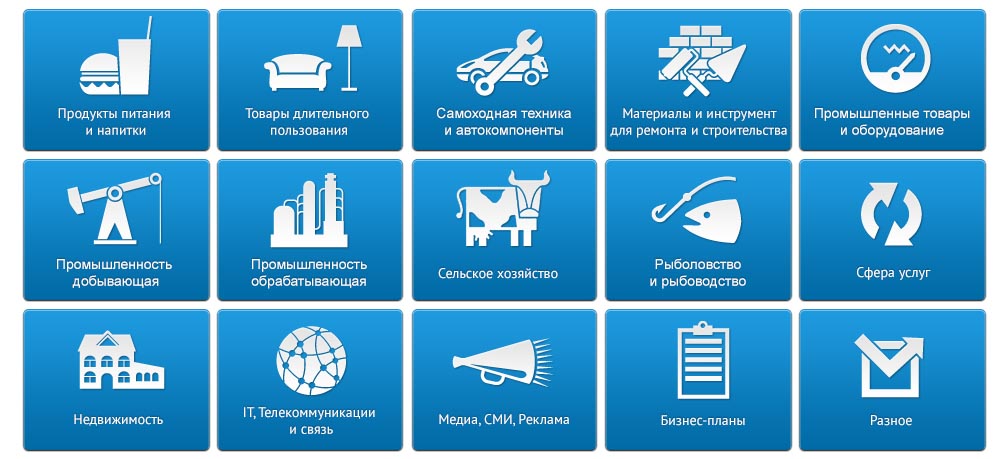 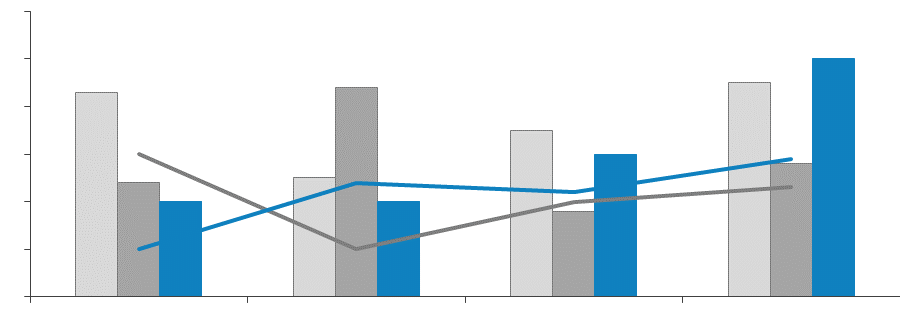 Этот отчет был подготовлен DISCOVERY Research Group исключительно в целях информации. DISCOVERY Research Group не гарантирует точности и полноты всех сведений, содержащихся в отчете, поскольку в некоторых источниках приведенные сведения могли быть случайно или намеренно искажены. Информация, представленная в этом отчете, не должна быть истолкована, прямо или косвенно, как информация, содержащая рекомендации по дальнейшим действиям по ведению бизнеса. Все мнение и оценки, содержащиеся в данном отчете, отражают мнение авторов на день публикации и могут быть изменены без предупреждения.DISCOVERY Research Group не несет ответственности за какие-либо убытки или ущерб, возникшие в результате использования любой третьей стороной информации, содержащейся в данном отчете, включая опубликованные мнения или заключения, а также за последствия, вызванные неполнотой представленной информации. Информация, представленная в настоящем отчете, получена из открытых источников. Дополнительная информация может быть представлена по запросу.Этот документ или любая его часть не может распространяться без письменного разрешения DISCOVERY Research Group либо тиражироваться любыми способами.ВАЖНО!Задачи, поставленные и решаемые в настоящем отчете являются общими и не могут рассматриваться как комплексное исследование рынка того или иного товара или услуги. Для решения специфических задач необходимо проведение Ad hoc исследования, которое в полной мере будет соответствовать потребностям бизнеса.Основное направление деятельности DISCOVERY Research Group – проведение маркетинговых исследований полного цикла в Москве и регионах России, а также выполнение отдельных видов работ на разных этапах реализации исследовательского проекта. Также DISCOVERY Research Group в интересах Заказчика разрабатывает и реализует PR-кампании, проводит конкурентную разведку с привлечением соответствующих ресурсов.В конце 2006 г. создана компания DISCOVERY Leasing Advisory Services, основной деятельностью которой стало оказание маркетинговых, консалтинговых, информационных и лоббистских услуг лизинговым компаниям в России.  Специалисты агентства обладают обширными знаниями в маркетинге, методологии, методике и технике маркетинговых и социологических исследований, экономике, математической статистике и анализе данных.Специалисты агентства являются экспертами и авторами статей в известных деловых и специализированных изданиях, среди которых SmartMoney, Бизнес, Ведомости, Волга-Пресс, Желтые Страницы, Издательский Дом «Ансар», Итоги, Коммерсантъ, Компания, Новые Известия, Олма Медиа Групп, Профиль, Рбк-Daily, РДВ-Медиа-Урал, Секрет, Эксперт, Build Report, Строительный бизнес.Агентство DISCOVERY Research Group является партнером РИА «РосБизнесКонсалтинг» и многих других Интернет-площадок по продаже отчетов готовых исследований. Сотрудники агентства DISCOVERY Research Group выполняли проекты для ведущих российских и зарубежных компаний, среди которых:Содержание1.	Содержание	72.	Список таблиц и диаграмм	9Таблицы:	9Диаграммы:	93.	Резюме	104.	Технологические характеристики исследования	12Цель исследования	12Задачи исследования	12Объект исследования	12Метод сбора данных	12Метод анализа данных	12Объем и структура выборки	135.	Особенности интернет-магазинов	146.	Рынок продаж Интернет-магазинов в России	20Проникновение электронной торговли	20Количество онлайн покупателей	24Объем рынка продаж интернет-магазинов	277.	Сегмент товаров для дома и мебели российского рынка продаж Интернет-магазинов	28Объем продаж сегмента	28Оценка АКИТ и Data Insight	28Оценка InSales	29Оценка DISCOVERY Research Group	32Среднесуточное число заказов	338.	Особенности поведения покупателей	349.	Тенденции на рынке продаж интернет-магазинов и перспективы развития	38Тенденции	38Перспективы развития	41Прогноз развития рынка продаж интернет-магазинов и сегмента товаров для дома и мебели в 2014-2018 гг.	4210.	Основные игроки сегмента интернет продаж товаров для дома и мебели	43Количество Интернет-магазинов	43Основные игроки сегмента и их краткая характеристика	44Homeme.ru	45Divano.ru	45Ozon.ru	46Lamoda.ru	47Enter.ru	47Wikimart.ru	48E5.ru	49Список таблиц и диаграммОтчет содержит 5 таблиц и 19 диаграмм.Таблицы:Таблица 1. Количество онлайн покупателей и их расходы в интернете в различных странах в 2012 году, млн чел., $	24Таблица 2. Объем рынка продаж интернет-магазинов в России в 2008-2013 гг. по оценкам разных компаний, млрд руб.	27Таблица 3. Сравнение оборотов товарных категорий в 2012-2013 гг., руб., %	31Таблица 4. Объем рынка интернет продаж товаров для детей в России в 2011-2013 гг., млрд руб.	32Таблица 5. Объем рынка продаж интернет-магазинов и сегмента товаров для дома и мебели в 2011-2013 гг. и прогноз на 2014-2018 гг., в млрд руб.	42Диаграммы:Диаграмма 1. Уровень проникновения Интернет-торговли в странах Европейского Союза и в России в 2010 г., % от взрослого населения и % от Интернет-аудитории	20Диаграмма 2. Международные сравнения проникновения Интернета, %	21Диаграмма 3. Проникновение Интернета в России в 2003-2013 гг., %	22Диаграмма 4. Темпы роста количества онлайн-покупателей в зависимости от стажа пользования интернетом, %	25Диаграмма 5. Темпы роста количества онлайн-покупателей в зависимости от месячного дохода, %	25Диаграмма 6. Темпы роста количества онлайн-покупателей в зависимости от типа населенного пункта, %	25Диаграмма 7. Сегментация рынка интернет продаж по видам материальных товаров в 2012-2013 гг., %	28Диаграмма 8. Объем рынка интернет продаж по сегментам в 2013 гг., млрд. руб.	29Диаграмма 9. Структура рынка по категориям в 2013 гг., % оборота	29Диаграмма 10. Сравнение оборотов категорий в 2012 и 2013 гг., млрд. руб.	30Диаграмма 11. Среднесуточное число заказов по сегментам, тыс. штук	33Диаграмма 12. Время от просмотра до заказа в различных категориях товаров, %	34Диаграмма 13. Количество просмотренных заказов в различных категориях товаров, %	35Диаграмма 14. Доля заказов с 2 и более товарами в различных категориях товаров, %	36Диаграмма 15. Медианная стоимость заказа в различных категориях товаров, руб.	37Диаграмма 16. Рост количества посетителей, в % к аналогичному периоду предыдущего года	39Диаграмма 17. Рост объема рынка, в % к аналогичному периоду предыдущего года	40Диаграмма 18. Количество интернет-магазинов по сегментам.	43Диаграмма 19. Топ-15 интернет-магазинов по среднему количеству уникальных посетителей в неделю за 4 кв. 2013 года, млн. чел	44РезюмеВ мае 2014 года маркетинговое агентство DISCOVERY Research Group завершило исследование сегмента товаров для дома и мебели российского рынка продаж интернет-магазинов.Принципы работы интернет-магазина можно описать в три этапа: оформление заказа – оплата заказа – доставка заказа. Основные способы оплаты покупок в Интернет-магазине – банковская карта, банковский перевод, наличный расчет, электронные деньги, терминалы моментальной оплаты, SMS-платежи, наложенный платеж, электронные кассы. Можно выделить два типа Интернет-магазинов: Интернет-магазин, который осуществляет свою деятельность только через Интернет (не имеет физического адреса), и магазин, занимающийся продажей как в оффлайн магазинах, так и в онлайн.Доля онлайн-покупателей во взрослом населении страны составляет около 15%. Для сравнения данный показатель в Великобритании находится на самом высоком уровне – 70%. Зато доля покупателей интернет-магазинов от Интернет-аудитории в 2013 году достигла 50%, что выше, чем во все странах Южной и Центральной Европы.Объем рынка продаж интернет-магазинов в России в 2013 году составил около 530 млрд руб., показав значительный рост примерно в 30% по сравнению с цифрами 2012 года, когда объем рынка составил около 400 млрд руб. Темпы роста рынка уже несколько лет держатся на уровне 30% прироста в год. По прогнозам в России в течение следующих пяти лет объем интернет-продаж также будет расти не менее чем на 30% в год.Сегмент товаров для дома и мебели входит в пятерку крупнейших сегментов рынка продаж Интернет-магазинов по объему продаж. В 2013 году на данный сегмент пришлось 9% всех продаж материальных товаров интернет-магазинов. Объем сегмента составил 32 млрд руб., показав рост в 39% по сравнению с показателем 2012 года. Категория товаров для дома и мебели занимает первое место по среднесуточному количеству заказов – около 26 тысяч.В категории товаров для дома и мебели большинство покупателей (более 30%) определяются с покупкой товара в течение часа. Большинство покупателей перед покупкой просматривают от 2 до 5 вариантов. В сегменте товаров для дома и мебели большинство заказов содержит только один товар – 67%. Средняя стоимость одного заказа в интернет-магазине товаров для дома и мебели намного превышается аналогичный показатель в остальных товарных категориях – 8 700 рублей. Основными тенденциями на рынке продаж интернет-магазинов являются региональная экспансия, консолидация игроков рынка, рост инвестиций, развитие логистики и построение мультиканальных форматов.Основными перспективами развития рынка в 2014 году являются увеличению средней стоимости покупки при стагнации количества онлайн-заказов; снижение потребительской активности; дальнейшее опережение темпов роста цифровых товаров над материальными товарами. В рублевом выражении рост объема онлайн-продаж в 2014 году будет выше, чем в 2013 году, но исключительно за счет роста курса доллара.Что касается сегмента товаров для дома и мебели, то по прогнозам экспертов J’son & Partners Consulting он так и останется одним из крупнейших сегментов рынка продаж материальных товаров, возможно, поднимается в списке на позицию или две выше по обороту отрасли, так как сейчас он является самым быстрорастущим сегментом рынка.По оценкам компании InSales в 2013 году в России работало около 39 тысяч интернет-магазинов. Рост по сравнению с 2012 годом составил 20%. В сфере продаж товаров для дома работают около 2 700 магазинов, в сфере продаж мебели – около 2 тысяч. Итого, в рассматриваемом сегменте товаров для дома и мебели по итогам 2013 гожа на российском рынке работают около 5 700 интернет-магазинов.Самыми посещаемыми интернет-магазинами в сфере продаж товаров для дома и мебели являются ozon.ru, lamoda.ru, enter.ru, wikimart.ru и e5.ru. Количество уникальных посетителей в неделю – 4,6 млн чел., 2,3 млн чел., 2,1 млн чел., 1,2 млн чел. и 1,1 млн чел. соответственно.Крупнейшей компанией в категории мебели на рынке интернет торговли является Homeme.ru, чей среднемесячный оборот составляет 104 млн руб. На втором месте –Divano.ru, оборот которого составляет 77 млн руб. в месяц. Технологические характеристики исследованияЦель исследованияОписать текущее состояние, основные тенденции и перспективы развития сегмента товаров для дома и мебели российского рынка продаж Интернет-магазинов, составить прогноз на 2014-2018 гг.Задачи исследованияВыявить и описать основные особенности Интернет-магазинов;Кратко описать показатели российского рынка продаж Интернет-магазинов;Определить объем и темпы роста сегмента товаров для дома и мебели российского рынка продаж Интернет-магазинов;Описать ключевые тенденции развития российского рынка продаж Интернет-магазинов, а также факторы, способствующие и препятствующие росту рынка;Составить прогноз развития рынка продаж Интернет-магазинов в России и сегмента товаров для дома и мебели;Описать особенности поведения онлайн покупателей товаров для дома и мебели в России; Описать ключевые компании в сегменте товаров для дома и мебели на рынке продаж Интернет-магазинов.Объект исследованияСегмент товаров для дома и мебели российского рынка продаж Интернет-магазинов. Метод сбора данныхМониторинг материалов печатных и электронных деловых и специализированных изданий, аналитических обзоров рынка; Интернет; материалов маркетинговых и консалтинговых компаний; результаты исследований DISCOVERY Research Group.Метод анализа данныхБазы данных ФТС РФ, ФСГС РФ (Росстат).Печатные и электронные деловые и специализированные издания, аналитические обзоры.Ресурсы сети Интернет в России и мире.Материалы участников отечественного и мирового рынков.Результаты исследований маркетинговых и консалтинговых агентств.Материалы отраслевых учреждений и базы данных.Результаты исследований DISCOVERY Research Group.Объем и структура выборкиПроцедура контент-анализа документов не предполагает расчета объема выборочной совокупности. Обработке и анализу подлежат все доступные исследователю документы.Особенности интернет-магазиновС развитием и проникновением Интернета во все сферы жизни, постепенно развивалось такое направление вида деятельности как Интернет-торговля.Термин "Интернет-торговля" появился в середине 90-х гг. в связи с открывшейся возможностью осуществления сделок международной купли-продажи товаров через сеть Интернет. Уже в первые годы развития торговых операций через сеть выявилась потребность в уточнении терминологии. В апреле 2000 г. в рамках ОЭСР было выработано определение Интернет-торговли, как совокупность сделок продажи или купли материальных товаров или услуг, осуществляемых через взаимно связанную сеть компьютеров, при этом главным признаком электронной сделки была определена регистрация электронными средствами факта заказа на товар.В феврале 2004 г. группа экспертов ОЭСР уточнила определение Интернет-торговли как совокупности любых коммерческих сделок, реализованных на основе использования средств компьютерной и телекоммуникационной техники.Согласно определению из открытой энциклопедии «Википедия», под Интернет-магазином подразумевается сайт, торгующий товарами в Интернете. Позволяет пользователям сформировать заказ на покупку, выбрать способ оплаты и доставки заказа в сети Интернет.Принципы работы сайта можно описать в три этапа: оформление заказа – оплата заказа – доставка заказа.Основные способы оплаты покупок в Интернет-магазине:банковская карта;банковский перевод;наличный расчет;электронные деньги;терминалы моментальной;SMS-платежи;наложенный платеж;электронные кассы.Эволюционный путь магазинов Интернет товаров можно разделить на 4 этапа: сайт-витрина, торговая площадка, торговый ряд, автоматизированный Интернет-магазин. В настоящее время в российском Интернете можно встретить все перечисленные виды магазинов.Рынок продаж Интернет-магазинов в РоссииПроникновение электронной торговлиРынок e-commerce является серьезной и значимой частью рынка торговли в России. Об этом говорит и сравнение российских данных с другими европейскими странами. Проникновение электронной торговли в России уже находится примерно на одном уровне со многими членами Европейского Союза (из его южной и восточной частей) — Испанией, Италией, Грецией, Польшей, Чехией, прибалтийскими странами. Правда, от Франции, Германии, Великобритании, Скандинавии отставание весьма существенное, что, собственно говоря, показывает большой потенциал для роста российского рынка.Диаграмма 1. Уровень проникновения Интернет-торговли в странах Европейского Союза и в России в 2010 г., % от взрослого населения и % от Интернет-аудиторииИсточник: EurostatВозвращаясь к российскому рынку интернет-торговли, можно зафиксировать важный вывод: из сравнений с другими рынками получается, что в России проблема «как приучить пользователей Интернета покупать онлайн» — не главная, она куда менее острая, чем скажем в Испании или Италии (хотя и более актуальная, чем в Китае или Бразилии). Главная проблема российской Интернет-торговли или, наоборот, главный потенциал, в другом — в подключении новых пользователей к Интернету. А уже подключившийся «юзер» с большой вероятностью, раньше или позже, но начнет покупать онлайн.Количество онлайн покупателейИнтернет-торговля в России до сих пор многими по привычке воспринимается как некая экзотика, «развлечение» узкой прослойки особо продвинутых Интернет-пользователей. Однако цифры говорят обратное: по количеству интернет-покупателей отставание России не на так уже велико: в eMarketer в 2012 году насчитали 23,1 млн пользователей Рунета, приобретающих товары в сети. Одна общая сумма чека в расчете на одного покупателя оказалась гораздо ниже, чем в западных странах. Таблица . Количество онлайн покупателей и их расходы в интернете в различных странах в 2012 году, млн чел., $ Источник: eMarketerПо мнению экспертов Data Insight, в 2012 году в России 23 млн человек покупало в онлайне. Рост количества онлайн покупателей составил 30%, или 5 млн новых покупателей.Диаграмма . Темпы роста количества онлайн-покупателей в зависимости от стажа пользования интернетом, %Источник: Data InsightДиаграмма . Темпы роста количества онлайн-покупателей в зависимости от месячного дохода, %Источник: Data InsightДиаграмма . Темпы роста количества онлайн-покупателей в зависимости от типа населенного пункта, %Источник: Data InsightПо данным Data Insight, в 2013 году количество онлайн-покупателей достигло 30 млн, показав рост в 30%.   Объем рынка продаж интернет-магазиновТаблица 2. Объем рынка продаж интернет-магазинов в России в 2008-2013 гг. по оценкам разных компаний, млрд руб. Источник: АКИТ, Data Insight, InSales, J’son & Partners ConsultingПроанализировав информацию, данную несколькими компаниями eMarketer, АКИТ, Data Insight, InSales и J’son & Partners Consulting, сделаем краткий обзор российского рынка продаж интернет-магазинов в 2013 году.Общий объем рынка всей электронной коммерции в России составляет около …, что есть всего …% от общего объема торговли в России. Среднегодовые темпы роста рынка были на уровне …% в 2008 – 2012 гг. В дальнейшем ожидаются стабильные темпы роста рынка на уровне …% ежегодно.Объем рынка продаж интернет-магазинов в России в 2013 году составил около … млрд руб., показав значительный рост примерно в …% по сравнению с цифрами 2012 года, когда объем рынка составил около … млрд руб. Темпы роста рынка уже несколько лет держатся на уровне …% прироста в год. По прогнозам в России в течение следующих пяти лет объем интернет-продаж также будет расти не менее чем на …% в год.Наблюдается тенденция постепенного сокращения доли продаж материальных товаров в объеме рынка интернет-торговли, так в 2010 доля составляла …% онлайн продаж, а в 2013 году составила около …%. Объем продаж материальных товаров в 2013 году составил … млрд руб.Сегмент товаров для дома и мебели российского рынка продаж Интернет-магазиновОбъем продаж сегментаСегмент товаров для дома и мебели входит в пятерку крупнейших сегментов рынка продаж Интернет-магазинов по объему продаж. Оценка АКИТ и Data InsightПо данным Ассоциации компаний интернет-торговли (АКИТ), в 2013 году на данный сегмент пришлось 6% всех продаж интернет-магазинов.Диаграмма . Сегментация рынка интернет продаж по видам материальных товаров в 2012-2013 гг., %Источник: 2012 – Data Insight, 2013 – АКИТОценка InSalesПо данным компании InSales, оборот интернет продаж товаров для дома в 2013 году составил 22 млрд рублей, а мебели – 20 млрд рублей. Общий объем продаж рассматриваемого сегмента составил 42 млрд руб.Диаграмма . Объем рынка интернет продаж по сегментам в 2013 гг., млрд. руб.Источник: InSalesДиаграмма . Структура рынка по категориям в 2013 гг., % оборотаИсточник: InSalesКатегория товаров для дома была названа самой быстрорастущей, прирост оборот за 2013 год составил 97%. Однако рост оборота товарной категории мебели показала средний рост в 36%. Суммарный прирост продаж рассматриваемого сегмента товаров для дома и мебели за 2013 год составил 63%.Диаграмма . Сравнение оборотов категорий в 2012 и 2013 гг., млрд. руб.Источник: InSalesТаблица 3. Сравнение оборотов товарных категорий в 2012-2013 гг., руб., % Источник: InSalesОценка DISCOVERY Research GroupДанные компаний АКИТ и Data Insight разнятся с данными компании InSales. На основе полученных данных нескольких компаний компания DISCOVERY Research Group дает свою оценку объемов продаж сегмента товаров для детей российского рынка интернет-продаж.Таблица 4. Объем рынка интернет продаж товаров для детей в России в 2011-2013 гг., млрд руб. Источник: DISCOVERY Research GroupСреднесуточное число заказовВсего по сегменту товаров для дома и мебели количество заказов в сутки составляет около 26 тысяч.Диаграмма . Среднесуточное число заказов по сегментам, тыс. штукИсточник: InSalesОсобенности поведения покупателейАналитическая компания Data Insight провела совместный с Retail Rocket проект анализа данных поведения потребителей. Проводился анализ обезличенных данных всей совокупности сайтов в системе Retail Rocket на наличие шаблонов поведения. Были исследованы следующие объекты:Поведение пользователей перед покупкой – на одной сайте и на других сайтах в категории;Поведение пользователей между покупками;Особенности составных заказов.Диаграмма . Время от просмотра до заказа в различных категориях товаров, %Источник: Data InsightДиаграмма . Количество просмотренных заказов в различных категориях товаров, %Источник: Data InsightДиаграмма . Доля заказов с 2 и более товарами в различных категориях товаров, %Источник: Data InsightДиаграмма . Медианная стоимость заказа в различных категориях товаров, руб.Источник: Data InsightТенденции на рынке продаж интернет-магазинов и перспективы развитияТенденцииСегмент Cross Border является самым быстрорастущим сегментом рынка. Активное развивается региональный рынок.Одной из основных тенденций на рынке продаж интернет-магазинов является региональная экспансия.Другой тенденцией является консолидация игроков рынка. Отмечается рост инвестиций на рынке интернет торговли.Активно развивается логистика. Одной из популярных тенденций на рынке ритейла является построение мультиканальных форматов. Диаграмма . Рост количества посетителей, в % к аналогичному периоду предыдущего годаИсточник: Data InsightПо состоянию на март 2014 года отмечается падение темпов роста посещаемости интернет-магазинов. Одной из проблемных тенденций на рынке является невыполнение планов.Отмечается рост среднего чека покупки.На рынке интернет-торговли наблюдаются сильно разнящиеся результаты по «соседним» магазинам и сегментам.Диаграмма . Рост объема рынка, в % к аналогичному периоду предыдущего годаИсточник: Data InsightЗаметна тенденция бурного роста объемов рынка.Рынок Интернет-торговли сильно зависим от валютных курсов. Сегмент физических товаров рынка электронной коммерции динамично растет опережающими темпами с момента становления рынка. Ключевой отличительной чертой российского рынка является активное использование электронных платежных систем.Перспективы развитияКомпания Data Insight представила основные перспективы развития рынка в 2014 году и их предпосылки:…Что касается сегмента товаров для дома и мебели, то по прогнозам экспертов J’son & Partners Consulting он так и останется одним из крупнейших сегментов рынка продаж материальных товаров, возможно, поднимается в списке на позицию или две выше по обороту отрасли, так как сейчас он является самым быстрорастущим сегментом рынка.Прогноз развития рынка продаж интернет-магазинов и сегмента товаров для дома и мебели в 2014-2018 гг.DISCOVERY Research Group представляет свой прогноз, полученный на основе анализа представленных разными компаниями оценок объемов рынка, оценок темпов роста, текущей ситуации и тенденций на рынке и перспектив развития.Таблица 5. Объем рынка продаж интернет-магазинов и сегмента товаров для дома и мебели в 2011-2013 гг. и прогноз на 2014-2018 гг., в млрд руб. Источник: расчеты DISCOVERY Research Group Основные игроки сегмента интернет продаж товаров для дома и мебелиКоличество Интернет-магазиновСогласно данным АКИТ, в России по итогам 2013 года насчитывается свыше 30 тыс. интернет-магазинов. Однако данные компании InSales значительно отличаются. В 2013 году по оценкам InSales было 39 тысяч.В рассматриваемом сегменте товаров для дома и мебели по итогам 2013 гожа на российском рынке работают около 5 700 интернет-магазинов.Диаграмма . Количество интернет-магазинов по сегментам.Источник: InSalesОсновные игроки сегмента и их краткая характеристикаСамыми посещаемыми интернет-магазинами в сфере продаж товаров для дома и мебели являются ozon.ru, lamoda.ru, enter.ru, wikimart.ru и e5.ru. Диаграмма . Топ-15 интернет-магазинов по среднему количеству уникальных посетителей в неделю за 4 кв. 2013 года, млн. челИсточник: АКИТКрупнейшей компанией в категории мебели и товаров для дома на рынке интернет торговли является Homeme.ru. На втором месте – Divano.ru. Homeme.ru Divano.ruOzon.ruLamoda.ruEnter.ruWikimart.ruE5.ruАгентство маркетинговых исследованийDISCOVERY RESEARCH GROUP 125448, Москва, ул. Михалковская 63Б, стр. 2, 2 этажБЦ «Головинские пруды»Тел. +7 (495) 601-91-49, (495) 968-13-14Факс: +7 (495) 601-91-49e-mail: research@drgroup.ruwww.drgroup.ru Схема проезда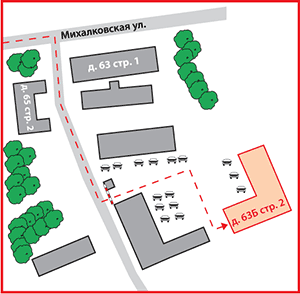 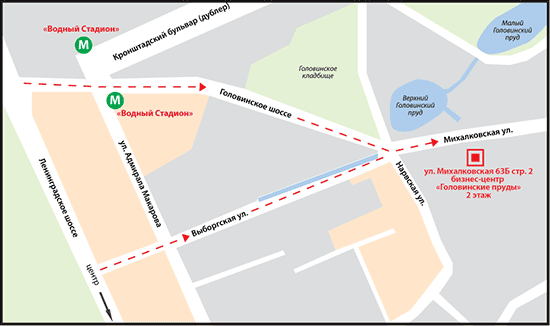 АвтомобилиAudiBaw Motor CorporationBmwHinoHyundaiIsuzuIvecoJohn DeereManMercedes BenzPorscheScaniaSetraSkodaToyotaVolkswagenАвтомобили и Моторы УралаАвтоцентр ПулковоБелАЗБелрусавтоВехаГАЗКамазСеверсталь-АвтоСим-Авто-ПлутонТорговый Дом УралавтоУАЗАвтомобильные маслаShellРоснефтьГрузоперевозки / ЛогистикаЕвротрансПочтовая Экспедиционная КомпанияТрейд Лоджистик КомпаниФм Ложистик ВостокГостиничный бизнесHoliday InnГостиница МоскваИнтурист Отель ГруппРусские ОтелиНедвижимостьRdi GroupАК Барс ДевелопментГлавстройКонти и КРенова-СтройгрупРусская Инвестиционная ГруппаСтроительная Компания «Люксора»КиноиндустрияГемини ЭнтертейнментИнвесткинопроектКаро ФильмАвтомобильные шиныExxon MobilShellРоснефтьBridgestoneContinentalCordiantGoodyearHankookMichelinNokianPirelliSumitomoYokohamaАлтайский Шинный КомбинатБелшинаВостокшинторгДнепрошинаМво-СтолицаНижнекамскшинаСтроительные и отделочные материалыCaparolCersanitEstimaHenkelIdeal Standard-VidimaKleoLasselsbergerRockwoolSaint Gobain IsoverSwisscolorTarkettTerraccoTikkurilaTraleUrsa ЕвразияWienrbergerАнгарский Керамический ЗаводАрмавирский Керамический ЗаводБентонитБийский Завод СтеклопластиковГранит КузнечноеЕвротизолКерама ЦентрКератонЛсрМинватаОптимистПромстройматериалыРатм Цемент ХолдингРусплитСамарский СтройфарфорСанитекСибирь-Цемент-СервисСтарателиТопкинский ЦементУфимский Фанерно-Плитный КомбинатЭмпилсЮнисЯрославские краскиПромышленные рынкиABBAlcoaBasfDupontMitsuiSchneider ElectricSiemensSojitz CorporationXeroxАгромашхолдингАльта ВистаБайкальская Лесная КомпанияБатисВолжский ОргсинтезВоткинский ЗаводГазпромГазпром НефтьЕвроцементЗавод Бытовой ХимииЗавод Сварочного Оборудования ИскраИлим ПалпИнтерстеклоКерамирКубаньгрузсервисЛебедянский ГокМоспромстройРао Еэс РоссииРоснефтьРусалРусский ПластикСалаватстеклоСеверстальСибирский ЦементСодовая КомпанияСургутнефтегазТатлесстройТНК-BPТопкинский цементТрансстройУралавтостеклоУралхимУралхимпластЭлопакМебельРомулСолоФабрика «8 марта»ФеликсСмиВедомостиИтогиКоммерсантъКомпанияПрофильРбкСекрет фирмыЭкспертАудит и консалтингBain&CompanyBoston Consulting GroupDeloitte&ToucheErnst&YoungInterbrandJ’Son & Partners ConsultingKPMGMarshall Capital PartnersPrice Waterhouse CoopersRoland Berger Strategy ConsultantsWolk&PartnerБдо ЮниконКосалтингстройинвестСеверо-Западный Юридический ЦентрСтратегикаФонд Центр Стратегических Разработок Северо-ЗападЭкопси КонсалтингСтрахованиеГута-СтрахованиеИнгосстрахНастаРенессанс СтрахованиеIT / ТелевидениеHewlett PackardIntelMicrosoftSitronicsАрктелАссоциация Кабельного Телевидения РФГруппа Компаний ВидДальневосточная Компания ЭлектросвязиЗебра ТелекомНовосибирский Городской СайтОпытный Завод МикронРенова-МедиаРостелекомСибирьтелекомСпутниковое Мультимедийное ВещаниеЦентральный Телеграф Бытовая техникаBoschElectroluxWhirlpoolАтлантБанки и финансовые компанииDeutsche BankRaiffeisenRussia Partners Management Llc.АбсолютбанкАк Барс БанкАльфа БанкБанк МосквыБанк ТураналемВТБГазпромбанкДельтакредитЕвразийский Банк РазвитияЕврофинанс МоснарбанкЗапсибкомбанкИФД КапиталЪИфк АлемарКамчатпрофитбанкКмб-БанкЛевобережныйМеталлинвестбанкМоскоммерцбанкПробизнесбанкПромсвязьбанкРенессанс КапиталРенова-ФинансРоссийский Банк РазвитияРусский СтандартРусфинанс БанкСбербанкСлавпромбанкСолид ИнвестТройка ДиалогФинансбанкЦентральный Банк Российской ФедерацииРекламаNews OutdoorVideo InternationalАгентство Массовых Коммуникаций АК.МАрс КомьюникейшнсСеверная Медиа ГруппаРесторанный бизнесКартофельный ПапаРестораторРосинтер РесторантсСолнце МехикоРозничная торговляDomoАшанМ ВидеоМирПерекрестокЭльдорадоПродукты питанияMarsPepsi-ColaTchiboUnileverАйс-ФилиВолгоградские ВодкиВто ЭрконпродуктЛебедянскийМинводыпищепродуктМинеральные Воды КавказаНижегородский Масло-Жировой КомбинатРусский Винный ТрестРусский ПродуктФабрика Мороженого ПрестижКиноиндустрияГемини ЭнтертейнментИнвесткинопроектКаро ФильмСТС-МедиаОдежда и ОбувьEccoSavageБелвестГлория ДжинсДискомОбувь РоссииТри ТолстякаПарфюмерия и косметикаBeiersdorf AgProcter&GambleSplatYves RocherЛ' ЭтуальНевская КосметикаОбразованиеГосударственная Публичная Научно-Техническая Библиотека Со РанГУ Высшая Школа ЭкономикиНовосибирский Государственный УниверситетСтранаКоличество онлайн покупателей, млн челЧек на одного покупателя, $КитайСШАЯпонияГерманияВеликобританияРоссияКомпания2010201120122013АКИТData InsightInSalesJ’son & Partners ConsultingОтрасльОборот 2013Оборот 2012РостЭлектроника, бытовая техникаОдежда, обувьКомпьютеры и ноутбукиАвтозапчастиМобильные телефоныДетские товарыДля домаМебельОборудованиеСтройматериалыСпорт, туризм, рыбалкаПродукты питанияТовары для офисаКосметика и парфюмерияАксессуарыКнигиПодаркиЛекарстваЗоотоварыЦветыУкрашенияИнтим-товарыИтого:Показатель рынка201120122013Доля, % от оборота физических товаров Объем, млрд руб.Прирост, %20112012201320132014201520162017Общий объем рынка Объем нематериальных товаровОбъем материальных товаровОбъем сегментаДоля сегмента, %